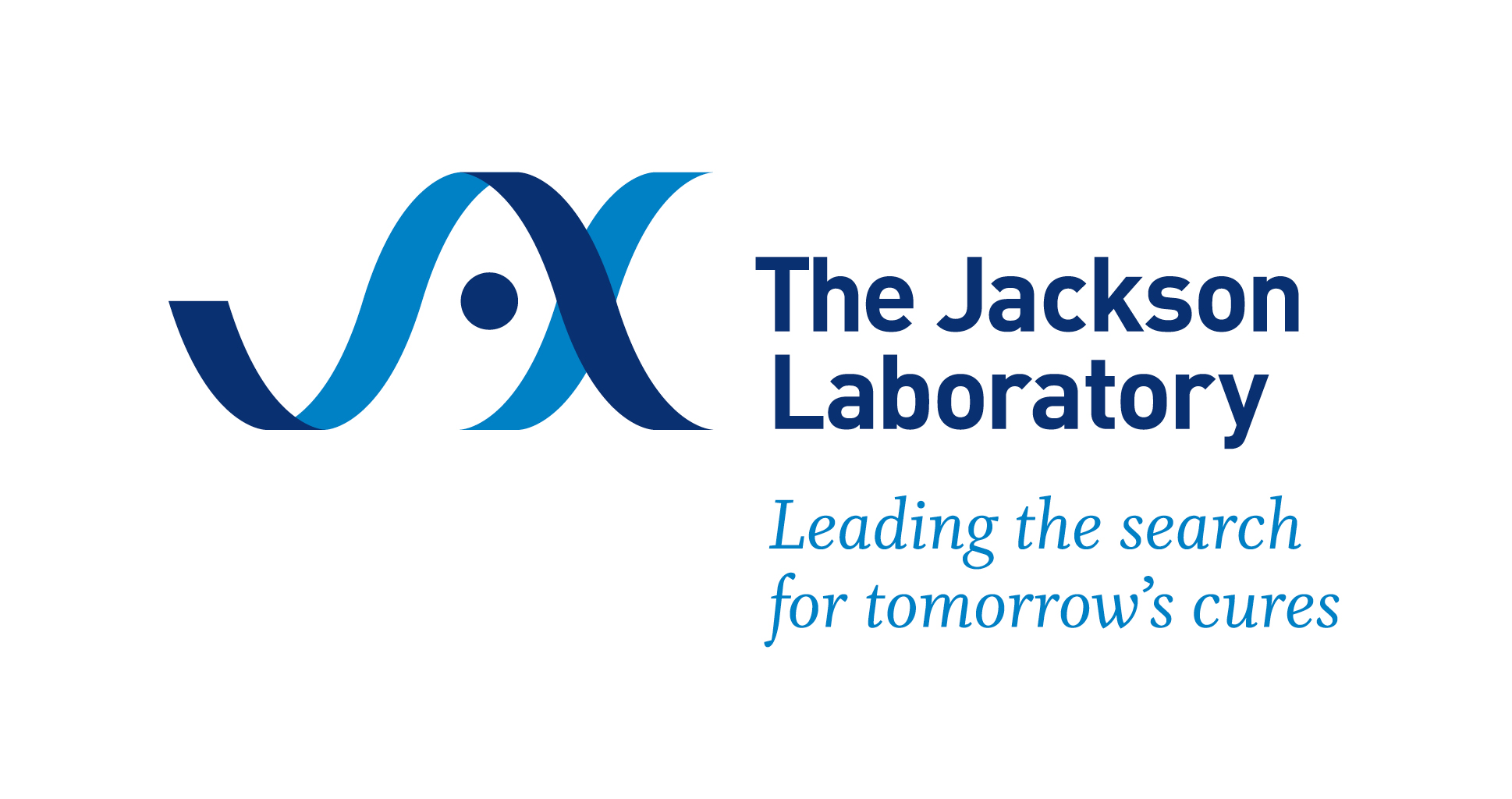 Workshop on Surgical Techniques 
in the Laboratory MouseFebruary 13-16, 2018At The Scripps Research Institute, La Jolla, CATuesday, February 13, 20188:15                 Meet in lobby8:30-10:00	Rodent Survival Surgery Standards10:00-10:15 	Break10:15-12:00	Microscope use, surgical instruments and suturing12:00–1:00   	Break1:00-2:00	Biomethods: mouse restraint, IP & Sub-Q injections 2:00-4:00       	Mouse anatomyWednesday, February 14, 20188:15                 Meet in lobby8:30–10:15 	Vasectomy 10:15-10:30	Break10:30-12:00 	Castration12:00 – 1:00   	Break1:00-2:15      	Adrenalectomy2:15-2:30	Break2:30-4:00    	NephrectomyThursday, February 15, 20188:15                 Meet in lobby8:30–10:15 	Splenectomy 10:15-10:30	Break10:30-12:00 	Thymectomy12:00–1:00   	Break1:00-2:15      	Ovariectomy2:15-2:30	Break2:30-4:00    	Ovarian TransplantationFriday, February 16, 20188:15                 Meet in lobby8:30–12:00 	Jugular Vein Catheterization12:00–1:00   	Break1:00-4:00       	Practice and special requests